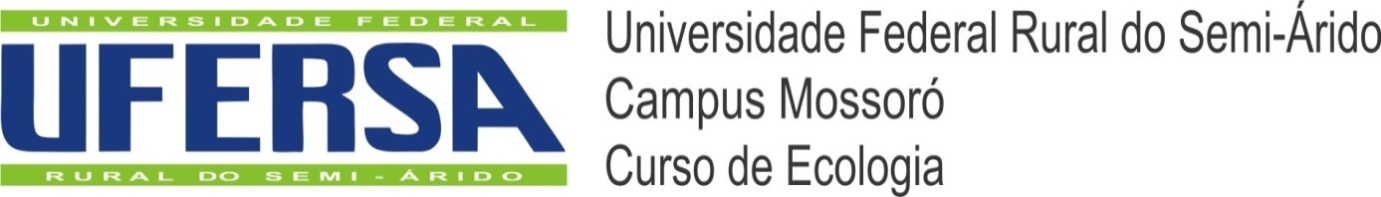 Inscrição para Trabalho de Conclusão de Curso (TCC II)NOME DO DISCENTEmatrículaTITULO DO PROJETOMOSSORÓ-RNANOAssinatura do Discentee-mail do discenteAssinatura do OrientadorNome completo do orientadore-mail do orientador